ЧЕРКАСЬКА ОБЛАСНА РАДАГОЛОВАР О З П О Р Я Д Ж Е Н Н Я15.09.2020                                                                                       № 376-рПро внесення змін до окремих розпорядженьголови обласної радиВідповідно до статті 59 Закону України «Про місцеве самоврядування в Україні», враховуючи постанови Кабінету Міністрів України від 11 березня 2020 року № 211 «Про запобігання поширенню на території України гострої респіраторної хвороби COVID-19, спричиненої коронавірусом SARS-CoV-2» (із змінами), від 22 липня 2020 року № 641 «Про встановлення карантину та запровадження посилених протиепідемічних заходів на території із значним поширенням гострої респіраторної хвороби COVID-19, спричиненої коронавірусом SARS-CoV-2» (із змінами), розпорядження голови обласної ради від 17.03.2020 № 92 «Про окремі заходи щодо запобігання виникненню і поширенню гострої коронавірусної хвороби (COVID-19)» із змінами, протокол позачергового засідання Державної комісії з питань техногенно-екологічної безпеки та надзвичайних ситуацій від 10.09.2020 № 30:Внести до розпорядження голови обласної ради від 03.08.2020 № 329-р «Про оголошення конкурсу на зайняття посади директора комунального підприємства "Аптека № 182" Черкаської обласної ради» (із змінами) зміни, виклавши пункт 2 у такій редакції:«2. Установити, що дата проведення конкурсного відбору на посаду директора комунального підприємства "Аптека № 182" Черкаської обласної ради буде визначена окремим розпорядженням голови обласної ради».Внести до розпорядження голови обласної ради від 03.08.2020 № 330-р «Про оголошення конкурсу на зайняття посади директора комунального закладу "Черкаський геріатричний пансіонат Черкаської обласної ради"» (із змінами) зміни, виклавши пункт 2 у такій редакції:«2. Установити, що дата проведення конкурсного відбору на посаду директора комунального закладу "Черкаський геріатричний пансіонат Черкаської обласної ради" буде визначена окремим розпорядженням голови обласної ради».Внести до розпорядження голови обласної ради від 03.08.2020 № 328-р «Про оголошення конкурсу на зайняття посади директора обласного комунального підприємства "Готельний комплекс "Дніпро" Черкаської обласної ради» (із змінами) зміни, виклавши пункт 2 у такій редакції:«2. Установити, що дата проведення конкурсного відбору на посаду директора обласного комунального підприємства "Готельний комплекс "Дніпро" Черкаської обласної ради буде визначена окремим розпорядженням голови обласної ради».Внести до розпорядження голови обласної ради від 03.08.2020 № 331-р «Про оголошення конкурсу на зайняття посади директора комунального підприємства "Аеропорт Черкаси Черкаської обласної ради"» (із змінами) зміни, виклавши пункт 2 у такій редакції:«2. Установити, що дата проведення конкурсного відбору на посаду директора комунального підприємства "Аеропорт Черкаси Черкаської обласної ради" буде визначена окремим розпорядженням голови обласної ради».Голова                                                                                  А. ПІДГОРНИЙ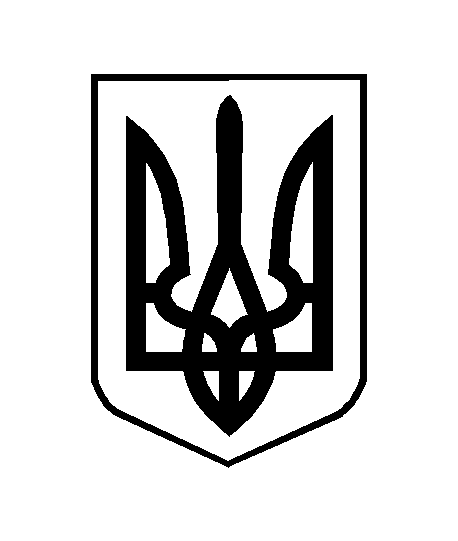 